Дополнительные гарантии и права на труд            Ищущим работу впервые и зарегистрированным в органах государственной службы занятости в статусе безработного детям-сиротам и детям, оставшимся без попечения родителей, и лицам из числа детей-сирот и детей, оставшихся без попечения родителей, выплачивается пособие по безработице в течение 6 месяцев в размере уровня средней заработной платы на территории Свердловской области. Органы службы занятости в течение указанного срока осуществляют профессиональную ориентацию, профессиональную подготовку и трудоустройство лиц данной категории.Для регистрации в Центре занятости населения необходимо предоставить следующие документы:Паспорт с регистрацией, подтверждающий постоянной проживание на территории муниципального районаТрудовую книжку (кроме граждан, не имеющих трудового стажа)Документ об образованииИННСНИЛССправку, подтверждающую статус выпускника учреждения для детей-сирот и детей, оставшихся без попечения родителейСправка о среднем заработке за последние 3 месяца с последнего места работы (кроме граждан, не имеющих трудового стажа)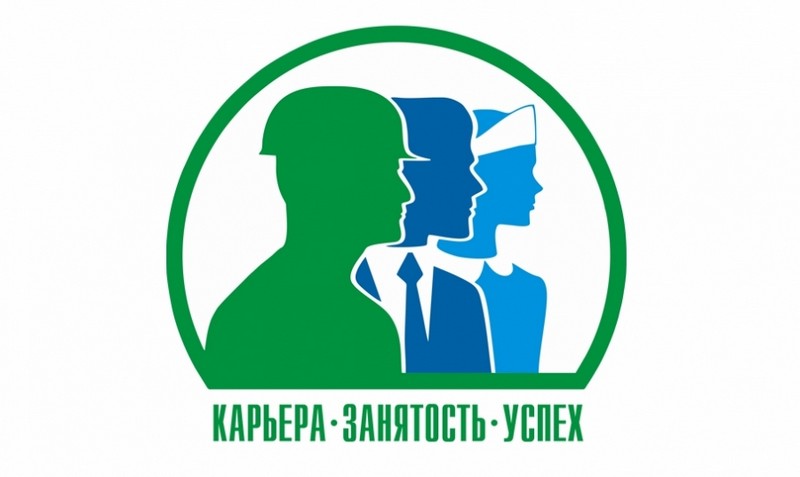 Памятка для выпускника ГКУ «СРЦН Нижнесергинского района»Наш адрес:г. Нижние Серги ул. Ленина д.14тел: 8(34398)271702019 год